КАБАРДИНО - БАЛКАРСКАЯ  РЕСПУБЛИКАПРОХЛАДНЕНСКИЙ  МУНИЦИПАЛЬНЫЙ РАЙОНМУНИЦИПАЛЬНОЕ КАЗЁННОЕ ОБЩЕОБРАЗОВАТЕЛЬНОЕ УЧРЕЖДЕНИЕ«Средняя общеобразовательная школа  с. Красносельского»361012  КБР  Прохладненский район	Р/с 40204810100000000225село. Красносельское  ул.Школьная 1, А           ГРКЦ НБ КБ респ. банка России г.НальчикаТел./ факс :(866-31) 92-3-88                                  ИНН 0716001140            КПП 071601001E-mail:Krasnoshkola@yandex.ru                            ОГРН 1020701192005     ОКПО  52509368 № 707  от  31.08.2017Информация о ходе реализации плановпо итогам проведения независимой оценки качества в 2016г в КБР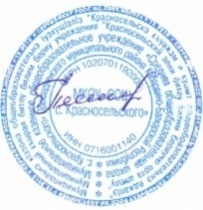 Директор   МКОУ «СОШ с. Красносельского»			      Н.В. ПлотниковаПрохладненский муниципальный районПрохладненский муниципальный районПрохладненский муниципальный районПрохладненский муниципальный районПрохладненский муниципальный районНаименование мероприятияСроки реализацииОтчет по реализацииОтчет по реализацииОтчет по реализацииНаименование мероприятияСроки реализацииЧто выполнено Что выполнено Что не выполнено и по какой причинеМКОУ «СОШ  с. Красносельского»МКОУ «СОШ  с. Красносельского»МКОУ «СОШ  с. Красносельского»МКОУ «СОШ  с. Красносельского»МКОУ «СОШ  с. Красносельского»1. Открытость и доступность информации об учреждении1. Открытость и доступность информации об учреждении1. Открытость и доступность информации об учреждении1. Открытость и доступность информации об учреждении1. Открытость и доступность информации об учрежденииОбеспечение полноты и актуальности информации об ОУ и ее деятельности, путем размещения на официальном сайте ОУ и сайте www.bus.gov.ruпостоянноСистематически обновляется информация на официальном сайте ОУ и сайте www.bus.gov.ruСистематически обновляется информация на официальном сайте ОУ и сайте www.bus.gov.ruСвоевременное внесение изменений в информацию о деятельности образовательной организациипо мере необходимостиОтветственным за работу со школьным сайтом своевременно вносятся изменения в информацию о деятельности образовательной организации.Регулярно обновляется информация на сайте.Ответственным за работу со школьным сайтом своевременно вносятся изменения в информацию о деятельности образовательной организации.Регулярно обновляется информация на сайте.Создать для потребителей возможность внесения предложений, направленных на
улучшение качества работы образовательной организации.Разместить обращение к родителям о наличии электронного сервиса для внесения предложений (на сайте)август-сентябрьНа  информационном стенде  размещена информация для родителей о наличии электронного сервиса для внесения предложений на сайте.На  информационном стенде  размещена информация для родителей о наличии электронного сервиса для внесения предложений на сайте.Проинформировать
родителей на родительских собраниях, подготовить памятки о возможности электронных голосованийСоздать закладку «Обратная связь» (для внесения предложений, для информирования о ходе
рассмотрения обращений граждан)Обеспечить
проведение мониторинга обращений, предложенийв течение годаНа родительских собраниях родителей проинформировали о возможности электронных голосований и раздали памятки. Создана закладка «Обратная связь» (для внесения предложений, для информирования о ходе рассмотрения обращений граждан). За данный период обращений не поступало.На родительских собраниях родителей проинформировали о возможности электронных голосований и раздали памятки. Создана закладка «Обратная связь» (для внесения предложений, для информирования о ходе рассмотрения обращений граждан). За данный период обращений не поступало.2. Комфортность условий и доступность получения услуг в сфере образования2. Комфортность условий и доступность получения услуг в сфере образования2. Комфортность условий и доступность получения услуг в сфере образования2. Комфортность условий и доступность получения услуг в сфере образования2. Комфортность условий и доступность получения услуг в сфере образованияМероприятия, направленные на повышение уровня бытовой комфортности пребывания в учреждении и развитие материально технической базыпостоянноОсуществлен капитальный  ремонт водопровода и канализации в августе 2017 г. Произведен частичный ремонт кровли здания.Поддерживается в надлежащем состоянии здание, помещения учреждения и территория, прилегающая к зданию учреждения.Мероприятия, направленные на создание условий для персонала учреждения.постоянноЗам. директора по УВР и зам. директора по ВР созданы оптимально комфортные условия психологическогоклимата для каждого члена учебно-воспитательного процессаМероприятия, направленные на создание комфортного для каждого учащегося психологического климатапостоянноПроведение в классах игр,  направленные на создание комфортного психологического климата. Мероприятия, направленные на социальную адаптацию учащихсяпостоянноПроведение внутришкольных мероприятий («мисс Весна», «А ну-ка, парни!» «Масленница» и т.д.).организована профориентационная работа (встречи с представителями учебных заведений, посещение предприятий), проведение общешкольных субботников.Провести
педагогический совет «Комфортная образовательная среда
как часть современной инфраструктуры в образовательном учреждении »Провести
анкетирование родителей (предложения по улучшению комфортной среды
организации)Февраль- мартДанный вопрос рассмотрен на педагогическом совете №1 от 31.08.2017 Не выполнено. Будет проведен в ноябре 2017 г.Не выполнено. Будет проведен в ноябре 2017 г.Мероприятия, направленные на безопасность образовательной средыпостоянноПроизведен ремонт АПС.Директором, зам. директора по УВР, зам. директора по ВР, классными руководителями и завхозом обеспечивалась безопасность участников образовательного процесса в образовательной организации, направленная на сохранение жизни и здоровья обучающихся в процессе образовательной деятельности.Создание психологического сопровождения педагогов с целью профилактики эмоционального выгорания, для обеспечения психологически благоприятного климата в образовательном учреждениипостоянноСозданы условия для организации обучения и воспитания обучающихся с ограниченными возможностями здоровья.Выстраивание плана работы на год в соответствии с запросами и потребностями участников образовательной деятельностиИюнь - августПодготовлен план работы школы на 2017-2018 учебный годСоздать условия для организации обучения и воспитания обучающихся с
ограниченными возможностями здоровьяВ течение годаСозданы частичные условия для организации обучения и воспитания обучающихся с ограниченными возможностями здоровья3. Доброжелательность, вежливость и компетентность работников учреждения3. Доброжелательность, вежливость и компетентность работников учреждения3. Доброжелательность, вежливость и компетентность работников учреждения3. Доброжелательность, вежливость и компетентность работников учреждения3. Доброжелательность, вежливость и компетентность работников учрежденияМероприятия по обеспечению и созданию условий для психологической безопасности и комфортности в учреждении, направленные на установление взаимоотношений педагогических работников с обучающимисяпостоянноВедётся работа над установлением благоприятных взаимоотношений педагогических работников с обучающимися.Ведётся работа над установлением благоприятных взаимоотношений педагогических работников с обучающимися.Повышение профессионализма педагогов через организацию курсовой подготовки, самообразованиев течение годаПрошли курсы повышения квалификации 10 педагогических работниковПрошли курсы повышения квалификации 10 педагогических работниковРешение кадровых проблем с целью увеличения количества квалифицированных работниковпостоянноБыли даны объявления о наличии вакансий в газету «Прохладненские известия», «Вести Прохладного», сайт Авито. Закрыта вакансия учителя физики (учитель высшей квалификационной категории).Были даны объявления о наличии вакансий в газету «Прохладненские известия», «Вести Прохладного», сайт Авито. Закрыта вакансия учителя физики (учитель высшей квалификационной категории).Регулярное проведение мониторинга степени удовлетворенности граждан качеством обслуживания в учреждениипостоянноСоздана закладка «Обратная связь» (для внесения предложений, для информирования о ходе рассмотрения обращений граждан). За данный период обращений не поступало.Создана закладка «Обратная связь» (для внесения предложений, для информирования о ходе рассмотрения обращений граждан). За данный период обращений не поступало.4. Результативность деятельности организации4. Результативность деятельности организации4. Результативность деятельности организации4. Результативность деятельности организации4. Результативность деятельности организацииМероприятия, направленные на повышение уровня подготовки обучающихся.постоянноЗам. директора по УВР и учителями проводились мероприятия, направленные  на повышение уровня качества знанийЗам. директора по УВР и учителями проводились мероприятия, направленные  на повышение уровня качества знанийРабота с одаренными детьми: проведение олимпиад, интеллектуальных марафонов, конкурсов, участие в НОУ и т.п.постоянноУчастие школьников в школьных, муниципальных и региональных этапах всероссийской олимпиады. Разработка проектов, подготовка номеров для участия в конкурсах, участие в соревнованиях. Организация работы кружков.Участие школьников в школьных, муниципальных и региональных этапах всероссийской олимпиады. Разработка проектов, подготовка номеров для участия в конкурсах, участие в соревнованиях. Организация работы кружков.Изучение образовательных потребностей учащихся на новый 2017-2018 учебный годИюнь-августЗам.директора по УВР проведена диагностика образовательных потребностей учащихсяЗам.директора по УВР проведена диагностика образовательных потребностей учащихсяОрганизация подготовки к государственной (итоговой) аттестации учащихся 9, 11 классовв течение года, согласно плана организации и подготовки к государственной (итоговой) аттестации учащихся 9, 11 классовОрганизована подготовка к государственной (итоговой) аттестации учащихся 9, 11 классов.Учащиеся 9 класса преодолели минимальный порог по всем предметам ОГЭ, для 2–х учащихся 11 класса созданы условия для перездачи ЕГЭ по математикеОрганизована подготовка к государственной (итоговой) аттестации учащихся 9, 11 классов.Учащиеся 9 класса преодолели минимальный порог по всем предметам ОГЭ, для 2–х учащихся 11 класса созданы условия для перездачи ЕГЭ по математикеАдминистративный контроль за состоянием преподавания предметов с низким рейтингом по результатам внешней оценки (ЕГЭ, ОГЭ)в течение годаОрганизовано посещение зам. директора по УВР уроков по предметам с низким рейтингом по результатам внешней оценки (ЕГЭ, ОГЭ)Организовано посещение зам. директора по УВР уроков по предметам с низким рейтингом по результатам внешней оценки (ЕГЭ, ОГЭ)Организация родительского лектория по вопросам ФГОС, государственной (итоговой) аттестации учащихся 9, 11 классовв течение года по плануС родителями 9 и 11 класса проводились родительские собрания (лектории) и индивидуальные беседы по интересующим вопросам организации и проведения ГИА.С родителями 9 и 11 класса проводились родительские собрания (лектории) и индивидуальные беседы по интересующим вопросам организации и проведения ГИА.Организация сотрудничества с родителями по вопросам качества образования (Управляющий совет, родительский комитет, индивидуальная работа с родителями)в течение годаОрганизованы консультации с родительским комитетом школы по вопросам удовлетворенности качеством образования. Также проводились индивидуальные беседы с родителями детей, имеющих трудности в обучении.Организованы консультации с родительским комитетом школы по вопросам удовлетворенности качеством образования. Также проводились индивидуальные беседы с родителями детей, имеющих трудности в обучении.Мониторинг и диагностика по следующим направлениям:- качество образования на основе государственной (итоговой) аттестации учащихся 9,11 классов- качество образовательных услуг по предметам- учебные и внеучебные достижения учащихся- оценка качества образования родителями- образовательные потребности учащихся- состояние здоровья учащихсяИюнь-август2 раза в год (январь, май)в течение года майв течение годав течение годаЗам. директора по УВР проводил монитринг  по направлению качество образования на основе государственной (итоговой) аттестации учащихся 9, 11 классов, классные руководители проводили мониторинг и диагностику по направлениям образовательные потребности учащихся Зам. директора по УВР проводил монитринг  по направлению качество образования на основе государственной (итоговой) аттестации учащихся 9, 11 классов, классные руководители проводили мониторинг и диагностику по направлениям образовательные потребности учащихся Организация совместной урочной и внеурочной деятельности родителей, педагогов, учащихся, социальных партнеровОрганизована внеурочная деятельность учащихся (трудовая практика, кружок «Мир вокала», кружок «Победа»)Организована внеурочная деятельность учащихся (трудовая практика, кружок «Мир вокала», кружок «Победа»)